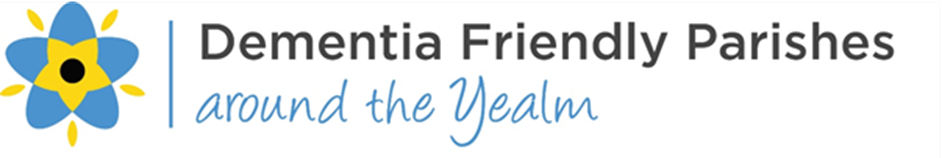               Charity Number 1180354JANUARY 2020   Contact Maxine 07450 206312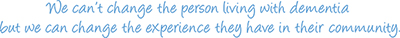 Wednesday1Thursday2Friday3Saturday4Sunday5Monday6Art & Craft Group  10.30am – 12.30pm Yealmpton Community CentreTuesday7Move to Music 11.45am – 12.45pm at Yealmpton Methodist Church £5.00Wednesday8Walking Group Wembury 10.30am – 12.30pm followed by tea/coffee.  Meet in car park at end of Barton CloseMove to Music 11.45am – 12.45pm at Brixton Community Room £5.00Thursday9Reading Group 10.30am -12.00pm Yealmpton Parish RoomFriday 10Cuppa, Cake & Chat Newton & Noss Community Stores 11.00am –12.00pm - £3.50Saturday11Sunday 12Monday13Tuesday14Move to Music 11.45am – 12.45pm at Yealmpton Methodist Church £5.00Wednesday15Walking Group Wembury 10.30am – 12.30pm followed by tea/coffee.  Meet in car park at end of Barton CloseMove to Music 11.45am–12.45pm at Brixton Community Room £5.00Thursday16Reading Group 10.30am -12.00pm Yealmpton Parish RoomFriday17Cuppa, Cake & Chat Newton & Noss Community Stores 11.00am –12.00pm - £3.50Saturday18Sunday 19Monday20Art & Craft Group  10.30am – 12.30pm Yealmpton Community CentreTuesday21Move to Music 11.45am – 12.45pm at Yealmpton Methodist Church £5.00Wednesday22Walking Group Wembury 10.30am – 12.30pm followed by tea/coffee.  Meet in car park at end of Barton CloseMove to Music 11.45am – 12.45pm at Brixton Community Room £5.00Thursday23Reading Group 10.30am -12.00pm  Yealmpton Parish RoomFriday24Singing Along at Brixton Community Rooms 2.00pm – 3.30pmSaturday25Sunday26Monday27Tuesday28Move to Music 11.45am – 12.45pm at Yealmpton Methodist Church £5.00Wednesday29Walking Group Wembury 10.30am – 12.30pm followed by tea/coffee.  Meet in car park at end of Barton CloseMove to Music 11.45am – 12.45pm at Brixton Community Room £5.00Games Group 2.00pm – 4.00pm Silver Jubilee Hall Down Thomas £1.00Thursday30Reading Group 10.30am -12.00pm Yealmpton Parish RoomFriday31Tea at Kitley House Hotel 3.00pm – 4.30pm £2.50